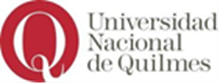 ANEXO VMODELO DE CURRICULUM VITAEATENCIÓN: para completar el CV deberá contemplar los requerimientos para cada tipo de beca.01.	DATOS PERSONALESApellido:Nombres:E mail: Lugar y fecha de Nacimiento: Nacionalidad:						Documento de Identidad (tipo y nro.):Domicilio Real: Calle:			Nº:	       Piso:            Dto:      Localidad:                             C.P.: 			Provincia:Teléfono/Cel02.	formación académica y profesional 02.1. Estudios realizados y títulos obtenidos02.1.1Universitarios:	02.1.1.1Títulos de grado: para cada título de grado especificar la siguiente información:Denominación del título:Institución: Fecha de graduación o porcentaje de carrera:	02.1.1.2Títulos de Post-Gradopara cada título de postgrado especificar la siguiente información:Denominación del Título: Institución: Fecha de graduación o porcentaje de carrera:Título de Tesis:Dirección de Tesis:02.2. Estudios superiores no universitarios            Para cada uno especificarDenominación del Título:Institución: Fecha de graduación o porcentaje de carrera:02.3. Cursos de postgrado realizadosSólo incluir cursos aprobados y que no estén contenidos en la/s carrera/s de postgrado realizada/sPara cada curso especificar:Denominación del curso:Institución:	Año:Carga horaria total:(expresar en hs. reloj):02.4. Idiomas02.5. Becas obtenidas Para cada una especificar:Tipo:Período:Lugar:Institución Otorgante:Tema:Dirección (si correspondiera):   03 - ANTECEDENTES DOCENTES03.1 Docencia03.1.1.Para cada cargo especificar:MateriaNaturaleza de la designación (interino/regular/contrato):Nivel:Período de designación:		      Actividades desarrolladas en cada cargo          03.1.2. Cargos anteriores:04.   Antecedentes EN INVESTIGACION04.1. Participación en Proyectos y/o Actividades de investigación:	Fecha: Lugar donde se desarrolla la investigación:Grupo de Investigación en el que participa o participó:Grado de participación en el Grupo: (integrante, becario, etc.)05.	ANTECEDENTES EN EXTENSIÓN – TRANSFERENCIA05.1. Participación en Proyectos y/o Actividades de extensiónInstitución:Unidad Académica:Tipo de actividad (especificar actividades): Período:Grado de participación: (integrante, becario, etc.)06.PARTICIPACIÓN EN CONGRESOS – ENCUENTROS – JORNADAS – SIMPOSIOS 	Especificar: carácter (por ejemplo: autores, expositores, conferencistas invitades, panelista, participantes no autores), fecha, nombre, título de la ponencia (si corresponde), Institución organizadora07. PUBLICACIONES CIENTÍFICAS07.1. Publicaciones en revistas periódicas(indicar autores, año, título del trabajo, nombre de la revista u otra publicación, ISSN, volumen, páginas, con o sin referato)07.2. Publicaciones en Actas de Congresos(indicar autores, año, título del trabajo, nombre de la revista u otra publicación, ISSN, volumen, páginas, con arbitraje o sin arbitraje)07.3. Libros o capítulos de libros(indicar autores, año, título del trabajo, nombre de la revista u otra publicación, ISBN, volumen, páginas, si tiene o no referato)07.4. Publicaciones de entrevistas, crónicas y/o reseñas                        (indicar autores, año, título del trabajo, nombre de la revista u otra   publicación, ISBN, volumen, páginas, si tiene o no referato)07.5. Comunicación pública de la ciencia y/o Divulgación científica: (detallar participaciones en radios, programas de tv, canales universitarios, entrevistas, comunicaciones en periódicos barriales, organizaciones sociales etc.)08.	EXPERIENCIA PREVIA FORMATIVA08.1. Pasantes, adscriptos, auxiliar: (especificar: tipo de pasantía, actividad desarrollada, período, institución otorgante, responsabilidad que le cupo)08.2. Becaries: (especificar: tipo de beca, tema, período, institución otorgante, responsabilidad que le cupo)09. 	ANTECEDENTES profesionales 09.1. Describir de forma clara y breve la actuación profesional no descripta en ítems anteriores que Ud. considere pertinente.10.	OTROS ANTECEDENTES QUE CONSIDERE DE IMPORTANCIA PARA LA EVALUACIÓNANEXO RESOLUCIÓN (C.D.) Nº 055/22